.Starts on Vocal (32 Counts)Walk, Walk, Walk, Kick, Shuffle Back, Rock Step.Step, Heel, Toe, Touch, Step, Heel, Toe, Heel, Touch.	Side, Behind, Side, Cross, Rock Step, Behind, 1/4.Step, Kick, Back, Point, Cross, Back, Side, Step.Tag: End of Wall 3..Walk, Walk, Walk, Kick, Back, Back, Back Touch.If I Wuz U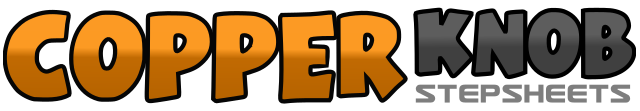 .......Count:32Wall:4Level:Beginner.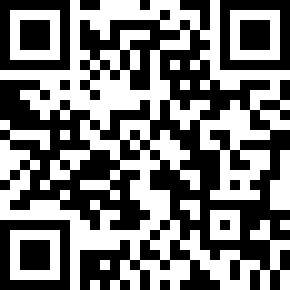 Choreographer:Neville Fitzgerald (UK) & Julie Harris (UK) - May 2016Neville Fitzgerald (UK) & Julie Harris (UK) - May 2016Neville Fitzgerald (UK) & Julie Harris (UK) - May 2016Neville Fitzgerald (UK) & Julie Harris (UK) - May 2016Neville Fitzgerald (UK) & Julie Harris (UK) - May 2016.Music:Me Too - Meghan Trainor : (Album: Thank You - Deluxe - iTunes)Me Too - Meghan Trainor : (Album: Thank You - Deluxe - iTunes)Me Too - Meghan Trainor : (Album: Thank You - Deluxe - iTunes)Me Too - Meghan Trainor : (Album: Thank You - Deluxe - iTunes)Me Too - Meghan Trainor : (Album: Thank You - Deluxe - iTunes)........1-2Walk forward Right-Left.3-4Walk forward Right, kick Left forward.5&6Step back on Left, step Right next to Left, step back on Left.7-8Rock back on Right, recover on Left.1Step Right forward diagonal Right.2-3Swivel Left heel in toward Right, swivel Left toe in toward Right.4Touch Left next to Right.5Step Left forward diagonal Left.6&7Swivel Right heel in toward Left, swivel Right toe in toward Left, swivel Right heel in toward Left.8Touch Right next to Left.1-2Step Right to Right side, cross step Left behind Right.3-4Step Right to Right side, cross step Left over Right.5-6Rock Right to Right side, recover on Left.7-8Cross step Right behind Left, make 1/4 turn to Left stepping forward on Left.1-2Step forward on Right, kick Left forward.3-4Step back on Left, point Right to Right side.5-6Cross step Right over Left, step back on Left.7-8Step Right to Right side, step forward on Left.1-2Walk forward Right-Left.3-4Walk forward Right, kick Left forward.5-6Walk back Left-Right.7-8Step back on Left, touch Right next to Left.